Pond Hike BINGOPond Hike BINGOPond Hike BINGOFROGFISHTURTLEPOND PLANTALGAEGRASSSTONEWATER INSECTMOSQUITOWATER SPIDERDUCKHERON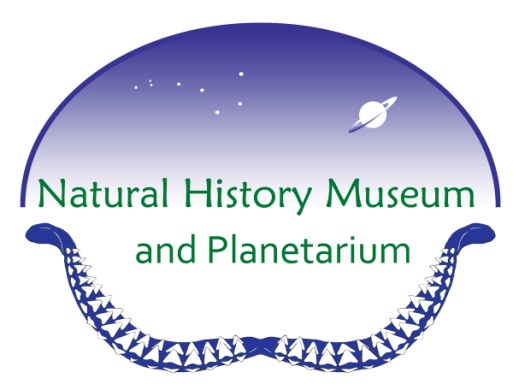 MOSSCLOUDTADPOLETRASHLILY PADFEATHERSTICKLOGCREEKFLOWERSEEDFILTERDRAGON FLYFEATHERLOGALGAEHERONGRASSFISHLILY PADWATER INSECTSTONETRASHFLOWERDUCKTURTLEWATERSPIDERCREEKTADPOLEFILTERSTICKSTICKPOND PLANTMOSQUITOCLOUDFROGFLOWERDRAGON FLYFROGCREEKFILTERFISHSEEDTURTLEFEATHERPOND PLANTLOGALGAESTICKGRASSLILY PADWATERSPIDERCLOUDTRASHTADPOLEDUCKHERONMOSQUITOMOSSSTONE